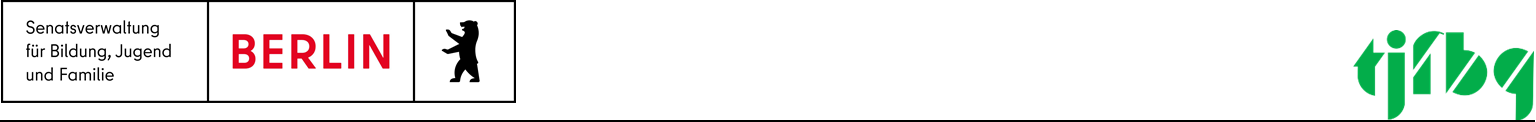 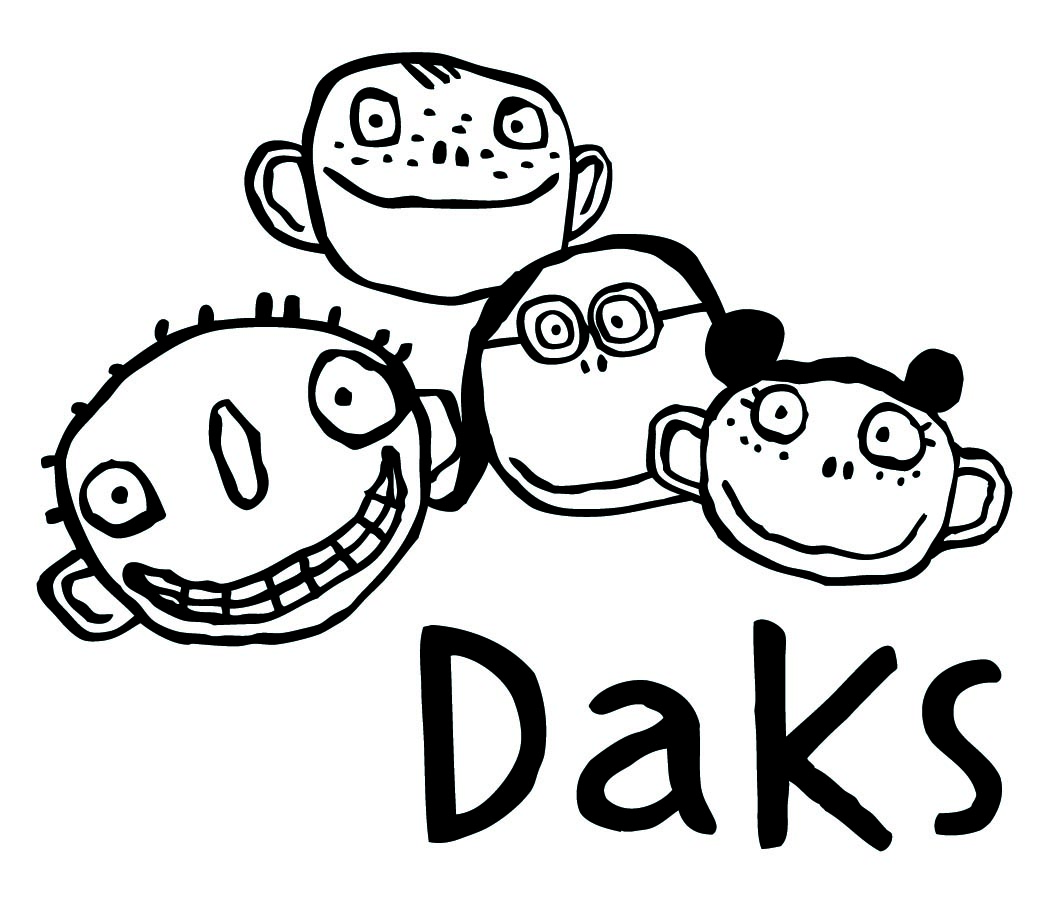 Fördermaßnahmen im Rahmen der Schulbudgets für allgemeinbildende Ersatzschulen im Bund-Länder-Programm „Aufholen nach Corona“Mittelabrufzum Weiterleitungsvertrag Fördermaßnahmen im Rahmen der Schulbudgets für allgemeinbildende Ersatzschulen im Bund-Länder-Programm „Aufholen nach Corona“ mit Teilprojektträger  vom:Schulträger: Projekttitel:„Fördermaßnahmen im Rahmen der Schulbudgets für allgemeinbildende Ersatzschulen“ für das Jahr 20Hiermit bitten wir den Teilprojektträger um Überweisung eines Betragesin Höhe von:für:Zeitraum und Verwendungszweck der Mittelanforderung(Die Mittel können für den Bedarf von bis zu zwei Monaten im Voraus abgefordert werden. Voraussetzung dafür ist, dass die notwendigen Unterlagen vollständig an den Teilprojektträger übermittelt wurden.)BankverbindungKontoinhaber/in: IBAN:Kreditinstitut:Verwendungszweck:OrtDatumRechtsverbindliche Unterschrift der zur rechtsgeschäftlichen Vertretung befugten Person+ Stempel